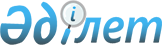 Об утверждении Критериев оценки степени рисков природопользователей
					
			Утративший силу
			
			
		
					Совместный приказ Министра охраны окружающей среды Республики Казахстан от 23 февраля 2010 года № 45-п и Министра экономики и бюджетного планирования Республики Казахстан 25 февраля 2010 года № 103. Зарегистрирован в Министерстве юстиции Республики Казахстан 15 марта 2010 года № 6126. Утратил силу совместным приказом и.о. Министра охраны окружающей среды Республики Казахстан от 11 августа 2011 года № 213-ө и и.о. Министра экономического развития и торговли Республики Казахстан от 12 августа 2011 года № 243      Сноска. Утратил силу совместным приказом и.о. Министра охраны окружающей среды РК от 11.08.2011 № 213-ө и и.о. Министра экономического развития и торговли РК от 12.08.2011 № 243 (вводится в действие по истечении десяти календарных дней после дня его первого официального опубликования).      Примечание РЦПИ!

      Порядок введения в действие совместного приказа см. п. 5.

      В соответствии с подпунктом 38) статьи 17 Экологического кодекса Республики Казахстан и пунктом 2 статьи 38 Закона Республики Казахстан "О частном предпринимательстве" ПРИКАЗЫВАЕМ:



      1. Утвердить прилагаемые Критерии оценки степени рисков природопользователей.



      2. Комитету экологического регулирования и контроля Министерства охраны окружающей среды Республики Казахстан (далее - Комитет) (Муташев С.Х.) обеспечить:



      1) государственную регистрацию настоящего приказа в Министерстве юстиции Республики Казахстан;



      2) после государственной регистрации настоящего приказа его официальное опубликование;



      3) размещение настоящего приказа на интернет-ресурсе Министерства охраны окружающей среды Республики Казахстан;



      4) в установленном порядке процедуру применения Критериев оценки степени риска для однообразного использования его при подготовке планов инспекционных проверок территориальных подразделений Комитета.



      3. Главным государственным экологическим инспекторам областей, городов Астаны, Алматы организовать изучение и выполнение требований настоящего приказа.



      4. Контроль за исполнением настоящего приказа возложить на Вице-министра охраны окружающей среды Республики Казахстан Турмагамбетова М.А.



      5. Настоящий приказ вводится в действие по истечении десяти календарных дней со дня первого официального опубликования.      Министр                                 Министр экономики и

      охраны окружающей среды                 бюджетного планирования

      Республики Казахстан                    Республики Казахстан

      ___________ Н. Ашимов                   ___________ Б. Султанов

Утверждены        

Совместным приказом    

Министра охраны окружающей 

среды Республики Казахстан  

от 23 февраля 2010 года № 45-п

и Министра экономики и   

бюджетного планирования  

Республики Казахстан   

от 25 февраля 2010 года № 103 

Критерии

оценки степени риска природопользователей

      1. Настоящие критерии оценки степени риска природопользователей (далее - Критерии) разработаны для планирования проверок природопользователей уполномоченным органом в области охраны окружающей среды Республики Казахстан и его территориальными подразделениями и являются совокупностью количественных и качественных показателей, связанных с непосредственной деятельностью природопользователя, особенностями отраслевого развития и факторами, влияющими на это развитие, позволяющих отнести природопользователей к различным степеням риска природопользователей.



      2. В настоящих Критериях используется следующее понятие, экологический риск - вероятность неблагоприятных изменений состояния окружающей среды и (или) природных объектов в результате хозяйственной и иной деятельности с учетом тяжести последствий окружающей среде.



      3. Степень риска природопользователя определяется по объективным и субъективным факторам.



      4. Объективным фактором является категория природопользователя в соответствии с Экологическим кодексом Республики Казахстан:



      I - II категория - объекты высокой степени риска;



      III категория - объекты средней степени риска;



      IV категория - объекты незначительной степени риска.



      Первично на основе объективных факторов осуществляется первоначальное отнесение природопользователей по группам риска.



      Впервые образованные природопользователи относятся к группам риска исходя из объективных факторов.



      Включение в план проверок осуществляется с учетом следующих особенностей производственного цикла:



      1) природопользователь осуществляющий производственную деятельность в течение года, но оказывающий максимальное воздействие на окружающую среду в зависимости от времени года включается в план проверки только в периоды их максимального воздействия;



      2) природопользователь осуществляющий производственную деятельность в определенные сезоны года, включается в план проверки только в периоды их производственной деятельности.



      5. Планирование проверок природопользователей внутри одной группы осуществляется исходя из наибольшего разрешенного объема эмиссии. Разрешенным объемом эмиссии принимается сумма разрешенного объема выброса, сброса, отхода в единице измерения тонн/год, установленного экологическими разрешениями.



      6. По итогам проверки природопользователя, проведенной на основании объективных факторов, осуществляется оценка по субъективным факторам согласно приложениям 1 и 2 к Критериям.



      7. По результатам проведенных проверок, с учетом набранных баллов природопользователи относятся в соответствующую группу риска.



      8. Природопользователи I - III категории по суммарному баллу оценки степени риска до 11 баллов относятся к группе незначительного риска, от 11 до 40 баллов - к группе среднего риска, 40 и более баллов - к группе высокого риска.



      9. Природопользоватетели IV категории при причинении ущерба окружающей среде более 300 месячных расчетных показателей (далее - МРП), и (или) допущении более 5 нарушений природоохранного законодательства, относятся к группе среднего риска.



      10. Природопользоватетели IV категории при причинении ущерба окружающей среде менее 300 МРП, и (или) допущении менее 5 нарушений природоохранного законодательства, относятся к группе незначительного риска.

Приложение 1       

к Критериям оценки степени 

риска природопользователей                           

Субъективные факторы

   оценки степени риска природопользователей I-III категорий* МРП - месячный расчетный показатель.

Приложение 2        

к Критериям оценки степени 

риска природопользователей                            

Субъективный фактор

   оценки степени риска природопользователей IV категорий* МРП - месячный расчетный показатель.
					© 2012. РГП на ПХВ «Институт законодательства и правовой информации Республики Казахстан» Министерства юстиции Республики Казахстан
				№КритерииКритериибаллы1Выполнение планов природоохранных

мероприятий по освоению средствдо 50 %201Выполнение планов природоохранных

мероприятий по освоению средств50-75 %151Выполнение планов природоохранных

мероприятий по освоению средств75-99 %52Проведение производственного

экологического контроля выбросов и

сбросов загрязняющих веществежегодно202Проведение производственного

экологического контроля выбросов и

сбросов загрязняющих веществежеквартально152Проведение производственного

экологического контроля выбросов и

сбросов загрязняющих веществежемесячно102Проведение производственного

экологического контроля выбросов и

сбросов загрязняющих веществеженедельно52Проведение производственного

экологического контроля выбросов и

сбросов загрязняющих веществежедневно03Инцидент, повлекший подачу

обращения, за исключением

обращений, признанных инспекцией

необоснованными10 баллов за 1 инцидент10 баллов за 1 инцидент4Допущение нарушений

природоохранного законодательства5 баллов за 1 нарушение5 баллов за 1 нарушение5Нанесение окружающей среде ущербаущерб более 300

МРП*305Нанесение окружающей среде ущербаущерб менее 300

МРП*156Превышение объемов выбросов и

сбросов загрязняющих веществ и

размещения отходов производства и

потребления в окружающую средуболее 3 %306Превышение объемов выбросов и

сбросов загрязняющих веществ и

размещения отходов производства и

потребления в окружающую средудо 3 %157Допущение повторных нарушений

природоохранного законодательстваповторяющиеся

нарушения норм

законодательства

3 раза за последние

3 года307Допущение повторных нарушений

природоохранного законодательстваповторяющиеся

нарушения норм

законодательства

2 раз за последние

3 года158Отсутствие либо аннулирование

экологического разрешения30КритерииКритерииДопущение повторных

нарушений

природоохранного

законодательстваПричинение ущерба окружающей среде более

300 МРП*, и (или) более 5 нарушенийДопущение повторных

нарушений

природоохранного

законодательства5 и менее нарушений и (или) нанесение

ущерба окружающей среде менее 300 МРП*. 